Wf 2 godz.Temat: Przepisy gry w piłkę ręczną.25.06.2020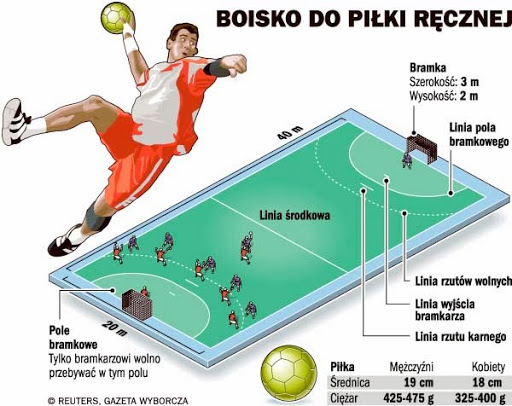 Temat: Podstawy piłki ręcznej- podania, rzuty. -25.06.2020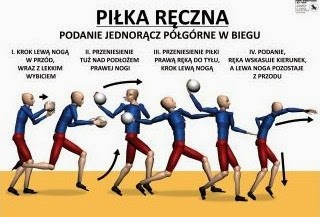 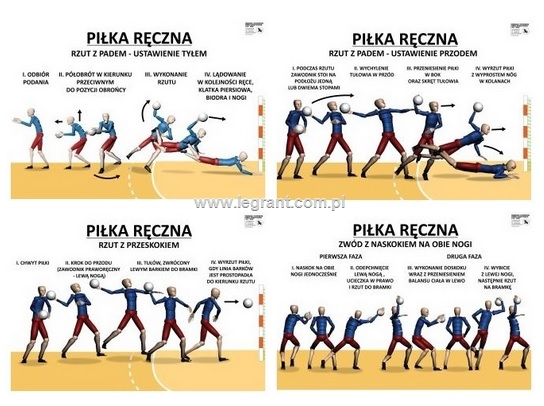 